Planning 6de leerjaar WEEK 1 : 20 april tot 26 april 2020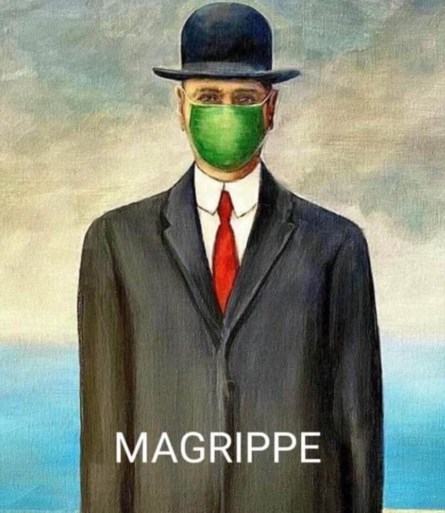 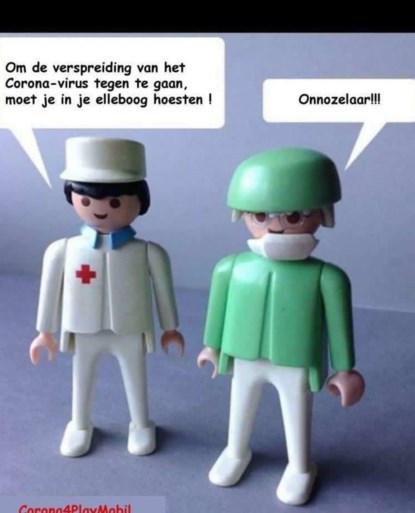 Dinsdag 21 april 2020VakWoordje uitleg van de jufLTS klaarHandtekening oudersWISKUNDE BLOK 7LES 5WB p 26Oef 1Grootste gemeenschappelijke delerFilmpje met uitleg “xnapda” op de website www.deschatkistberchem.be bij 6de leerjaar.G 13(p15)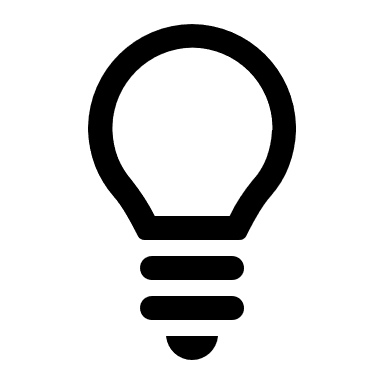 WB p 26Oef 2Kleinste gemeenschappelijke veelvoudFilmpje met uitleg “xnapda” op de website www.deschatkistberchem.be bij 6de leerjaar.G 14(p15)WB p 27Oef 4Breuken gelijknamig maken.  Zoek het kgv.WB p 27Oef 5Deelbaarheid G 15(p17)SPELLING: WOORDPAKKET 14WB p43 -44 Stap 1 :Lees de woorden van het woordpakker luidop.Stap 2: Zorg dat je alle woorden begrijpt. Zoek de moeilijke woorden op in een woordenboek, dit kan ook op de computer.Stap 3: Rubriceer de woorden van het woordpakket in de 6 vakken.Dit zijn de titeltjes: Woorden net als SAUS – ZICH – GEZICHT – HOND Woorden met een bijzondere uitspraak Woorden net als openlijkStap 4: Omkring de passende pictogrammen en schrijf de regel op bij woorden net als HOND.Frans Livre p 144Stap 1 :Herhaal het werkwoord prendre – kijk achteraan in je lesboek blz 144 of in je werkwoordenschriftje.Stap 2: Bekijk de filmpjes op de website www.deschatkist.be (klassen 6A / 6B) en voer de opdrachten uit. Stap 3: Studeer nu het werkwoord in je studeerschrift totdat je het kent!Cahier p 13Stap 4: Doe nu hetzelfde voor de werkwoorden comprendre en apprendreKijk in je werkwoordenschriftje of in je cahier p 13.Nederlands / WOBijlageonderwerpenBijlageonderwerpenLees de bijlage ‘onderwerpen spreekbeurt 6de leerjaar’Kies hieruit 3 onderwerpen waar je graag een spreekbeurt over zou willen maken. Denk bij het kiezen van een onderwerp goed na of je hier voldoende info over kan vinden. (boeken die je thuis hebt, betrouwbare websites, mensen die je over dit onderwerp kan interviewen Mail je 3 onderwerpen ten laatste wo 22/4 door naar je juf.6A : Veerle.peeters@dsbvb.be  én caroline.somers@dsbvb.be  (graag mailen naar ons 2)6B: Kathleen.bontenakel@dsbvb.beWO / TechniekBijlageconstructiesBijlageconstructiesConstructies met driehoeken zijn super sterk.Jullie hebben een bundel gekregen met een stappenplan om dit te onderzoeken en zelf constructies te maken.Verdeel deze taak over dinsdag, woensdag, donderdagWoensdag 22 april 2020WISKUNDE BLOK 7LES 7WB p 32Oef 3,4,5Vul de plaatswaardesymbolen in (= afkorting in drukletter van miljard tot eenheden)Oef 6Schat op welke plaats het op de getallenlijn staat.Oef  8,9Reken handig uit.SPELLING: WOORDPAKKET 14WB p 44 Maak de oefeningen in je schrift.Frans Livre p 144Stap 1 :Herhaal het werkwoord être – avoir– kijk achteraan in je lesboek blz 144 of in je werkwoordenschriftje.Stap 2: Bekijk de filmpjes op de website www.deschatkist.be (klassen 6A / 6B) en voer de opdrachten uit. Stap 3: Studeer nu het werkwoord in je studeerschrift totdat je het kent!Nederlands / WOMail je 3 onderwerpen vandaag door naar je juf als je dat nog niet gedaan hebt!6A : Veerle.peeters@dsbvb.be  én caroline.somers@dsbvb.be  (graag mailen naar ons 2)6B: Kathleen.bontenakel@dsbvb.beWO / TechniekBijlageConstructies maken met driehoeken BijlageConstructies maken met driehoeken Constructies met driehoeken zijn super sterk.Ben je al begonnen aan de contructie met het material dat je kreeg.Wil je je bouwsel nog indrukwekkender en groter maken?Je kan zelf satéstokjes bijkopen in de winkel.Donderdag 23 april 2020WISKUNDE BLOK 7WISKUNDE BLOK 7WISKUNDE BLOK 7WISKUNDE BLOK 7WISKUNDE BLOK 7WISKUNDE BLOK 7LES 8 WB p 34Oef 1Maak het diagram af.WB p 35Oef 2Zoek het % in de tabel, reken uit hoeveel kinderen dat zijn? WB p 36 Oef 4Als ze vragen welk deel, dan noteer je dat in een breuk.WB p 36 (Oef 3 + 5)(Uitdaging)SPELLING: WOORDPAKKET 14SPELLING: WOORDPAKKET 14SPELLING: WOORDPAKKET 14SPELLING: WOORDPAKKET 14SPELLING: WOORDPAKKET 14SPELLING: WOORDPAKKET 14BingelOefen deze week het woordpakket 14 in op Bingel.   (taak zal klaarstaan)FransFransFransFransFransFransLivre p 144Stap 1 :Herhaal het werkwoord  faire - aller – kijk achteraan in je lesboek blz 144 of in je werkwoordenschriftje.Stap 2: Bekijk de filmpjes op de website www.deschatkist.be (klassen 6A / 6B) en voer de opdrachten uit. Stap 3: Studeer nu het werkwoord in je studeerschrift totdat je het kent!Nederlands / WONederlands / WONederlands / WONederlands / WONederlands / WONederlands / WOMail Of websiteCheck je mail om je definitieve onderwerp te weten te komen.  We zetten de onderwerpen ook op de website.(klassen 6A / 6B)WO / TechniekWO / TechniekWO / TechniekWO / TechniekWO / TechniekWO / TechniekBijlageConstructies maken met driehoeken BijlageConstructies maken met driehoeken Constructies met driehoeken zijn super sterk.Lukt het met je bouwsel?  Wij zijn al benieuwd!Vrijdag 24 april 2020WISKUNDE BLOK 7WISKUNDE BLOK 7WISKUNDE BLOK 7WISKUNDE BLOK 7WISKUNDE BLOK 7WISKUNDE BLOK 7LES 10WB p 38Oef 1Gebruik bij deze oefening je ZRMWB P38oef 2Schrijf eerst de schatting.Kleur dan de juiste uitkomst. WB p38Oef 3Zet de breuken eerst om naar een kommagetalWB p39Oef 4 Zet je komma op de juiste plaats in de uitkomst.B 22 (p44)WB p39Oef 5 – 6 Maak de oefeningen(Driehoekjes zijn uitdaging!)SPELLING: WOORDPAKKET 14SPELLING: WOORDPAKKET 14SPELLING: WOORDPAKKET 14SPELLING: WOORDPAKKET 14SPELLING: WOORDPAKKET 14SPELLING: WOORDPAKKET 14Studeer-schriftStap 1Studeer het woordpakket in je studeerschrift.  Stap 2Maak daarna een eigen oefendictee en verbeter dit zelf.  (vraag hulp aan je mama / zus / broer …) of herhaal opnieuw op Bingel als niemand je kan helpen.FransFransFransFransFransFransStudeer-schriftStap 1Herhaal al de werkwoorden van deze week: Prendre – comprendre – apprendre – être -avoir -faire -aller.Stap 2Er staat hiervoor ook een oefening klaar op BINGEL.Stap 3Maak daarna een oefentoets en verbeter dit zelf. Nederlands / WONederlands / WONederlands / WONederlands / WONederlands / WONederlands / WOBijlageWoordspinRuimteStap 1Bekijk het voorbeeld van een woordspin  over de ruimtevaart in bijlage.Stap 2 Maak zelf een woordspin over je onderwerp:Schrijf je onderwerp in het midden van het blad.Schrijf daarrond de verschillende onderdelen die je over je onderwerp wilt bespreken.Zet bij elk onderdeel meerdere kernwoorden.Denk na over een logische volgorde om deze onderwerpen in je spreekbeurt te zetten.Zet nummer 1 bij het onderdwerp waarover je eerst wilt spreken, daarna nummer 2 -3 ….Deze woordspin is de basis om een goede spreekbeurt uit te schrijven.  Dit zal je volgende week mogen doen. Twijfel je of je een goede woordspin hebt, stuur er een foto van of laat ons dat dan weten in een mail.  Dan bekijken we dit samen.  WO / TechniekWO / TechniekWO / TechniekWO / TechniekWO / TechniekWO / TechniekBijlageConstructies maken met driehoeken BijlageConstructies maken met driehoeken Constructies met driehoeken zijn super sterk:Als je al een constructie maakte, neem er een foto van en stuur ze door. 